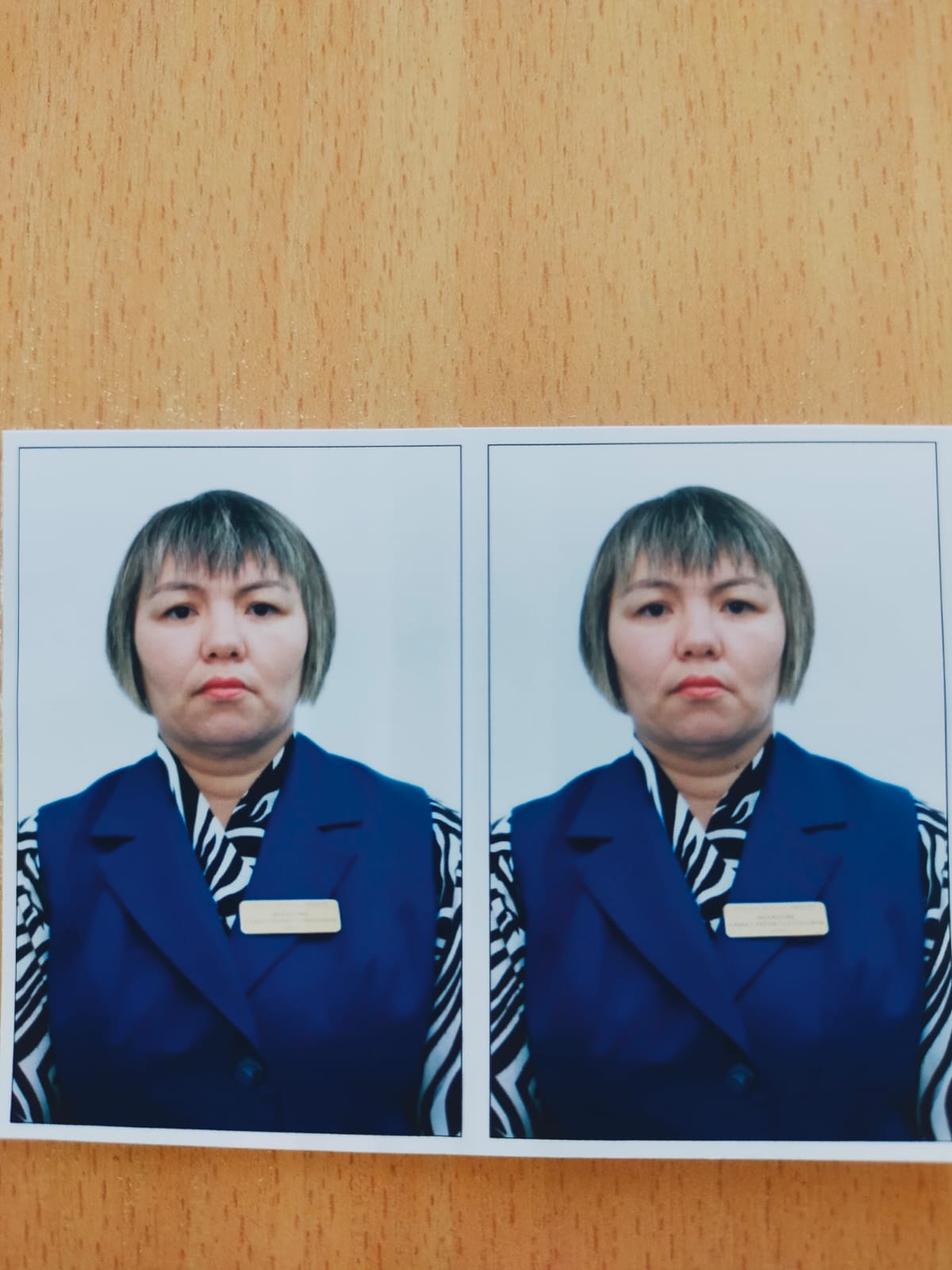 МукановаСамалРахметоллиновнаБілімі/ОбразованиеВысшееНені және қашан бітірді/Что и когда окончилКокшетаускийуниверситет, 2014 годДиплом бойынша мамандығы/Специальность по дипломуПедагогика и методика начального образования Еңбек өтілі/стаж5 летБейіні бойынша еңбек өтілі/Стаж по профилю-Санаты/ категория-Курстары/курсыКурстары/курсыВ 2021 году прошла курс повышения квалификации на тему «Развитие цифровых компетениций педагогов»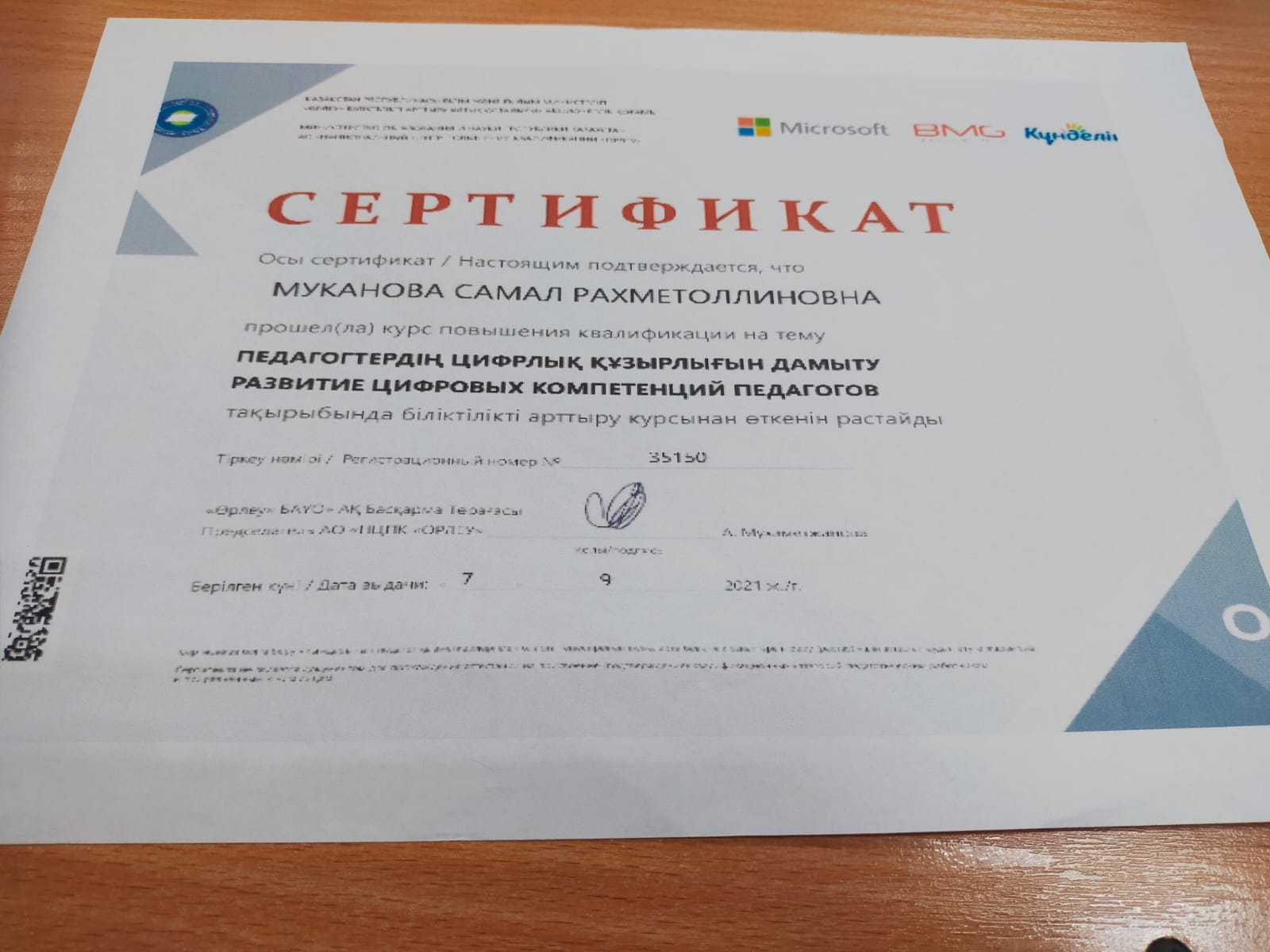 «Развитие психолго-педагогических и социальных компетенций педагогов по планированию и реализации работы в интернатных  организации»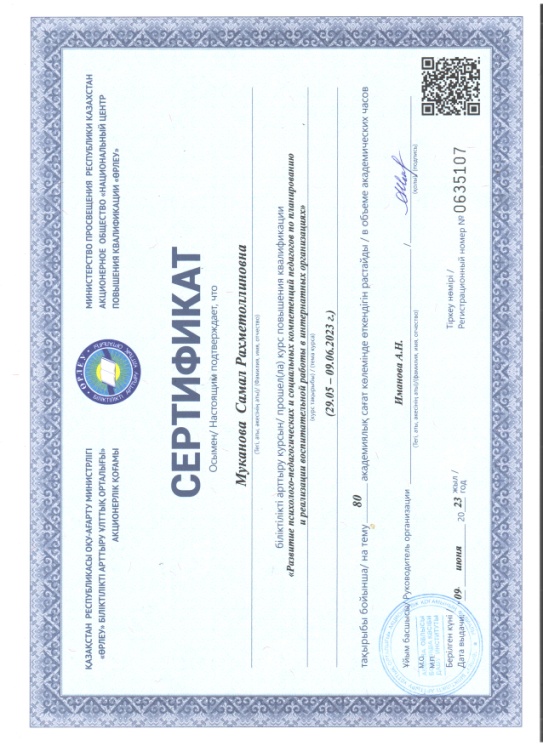 Оқушылардың жетістіктері/достижения учащихсяОқушылардың жетістіктері/достижения учащихся«Турнир талантов 2022» атты балаларға арналған қашықтық конкурс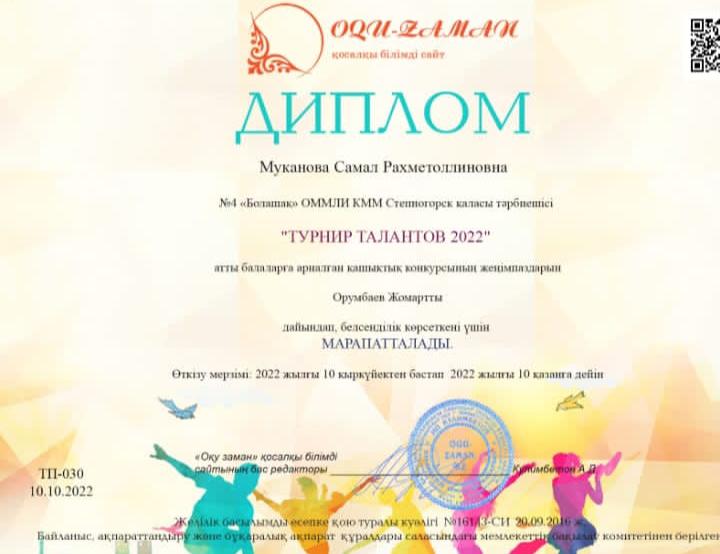 «Бала – еркем, өнерімен көркем» атты Республикалық шығармашылық байқауы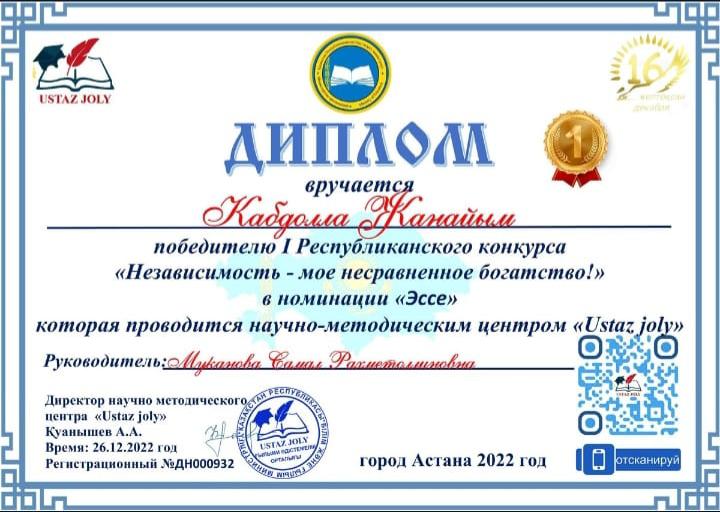 I Республиканский конкурс «Независимость - Мое несравненное богатство!»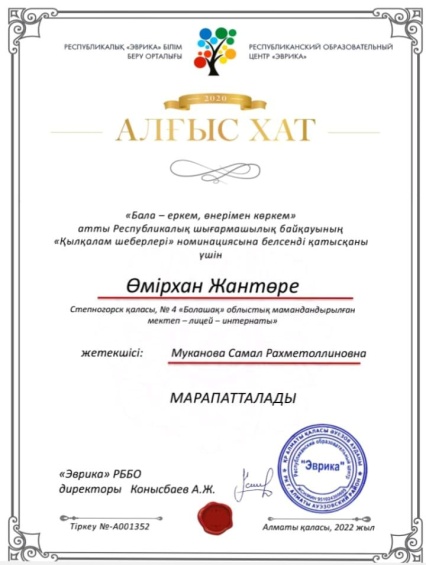 Мұғалімнің жетістіктері/достижения учителяМұғалімнің жетістіктері/достижения учителяІІ Республиканский онлайн конкурс«Золотая осень»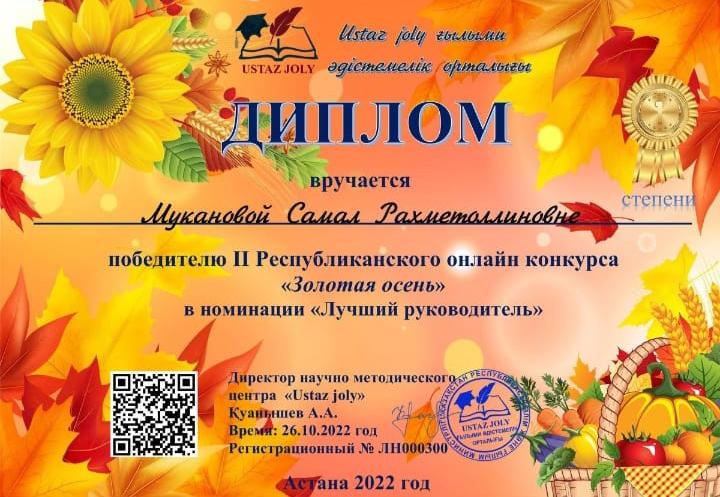 «Педагогический марафон 2022» проходивший на Казахстанском интернет-журнале «Дар учителя» с 20 февраля по 30 марта 2022 года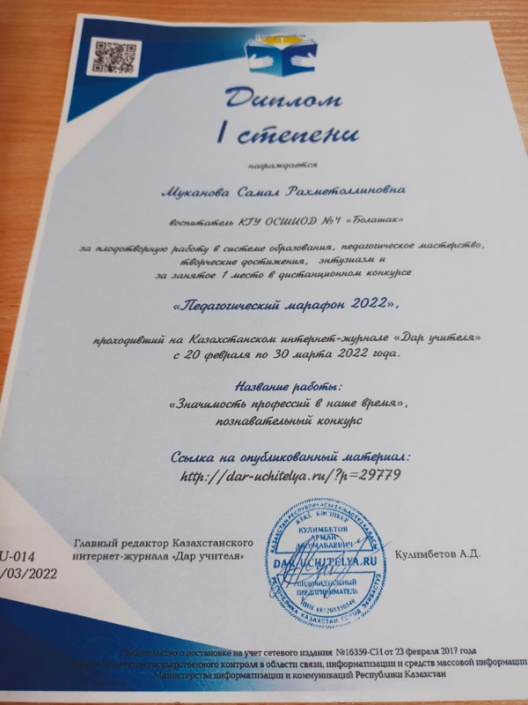 Алғыс хатБілім беру жүйесіндегі адал еңбегі және кәсіби қызметінде қол жеткізген нәтиже үшін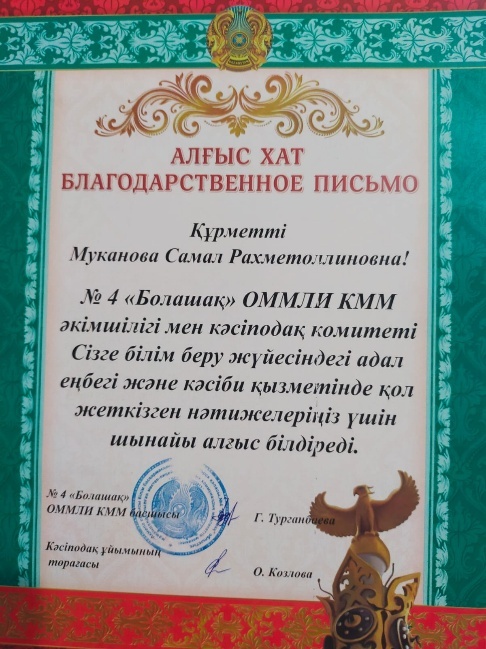 